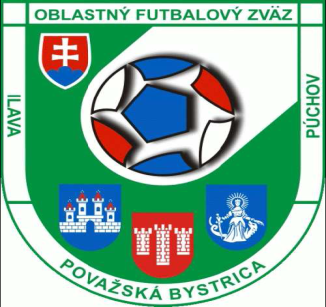 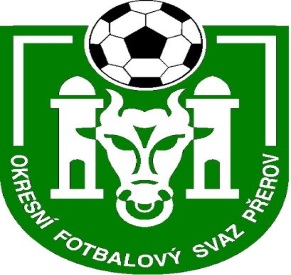 OkRESNÍ FOTBALOVÝ SVAz PŘEROV         Petřivalského 1, 750 02 PřerovPozvánka na mezistátní přátelské fotbalové utkání s výběrem funkcionářů Oblastného futbalového zväzu Považská BystricaVV OFS Přerov, prostřednictvím předsedy VV Mgr. Romana Párala Vás srdečně zve na mezistátní přátelské fotbalové utkání s výběrem funkcionářů OFZ Považská Bystrica, které se uskuteční dne 22. června 2019 na fotbalovém hřišti Tatranu Všechovice.Den utkání: 		22. 6. 2019 (sobota)						Začátek utkání: 	17:00 hodinSraz účastníků:	15:00 – 16.00 hodinou ve sportovním areáluMísto: 		VšechoviceSpolečný program:17:00 hodin		 	 přátelské utkání OFS Přerov – ObFZ Považská Bystrica19:30 hodin – 24:00 hodin 	 přátelské posezení – ProvodoviceTímto srdečně zveme partnery OFS Přerov, zástupce jednotlivých oddílů, pozvané hosty, členy komisí OFS Přerov, sportovní veřejnost.							Za VV OFS Přerov													Mgr. Roman Páral – předseda OFS PřerovFoto:Sportovní areál Tatran Všechovice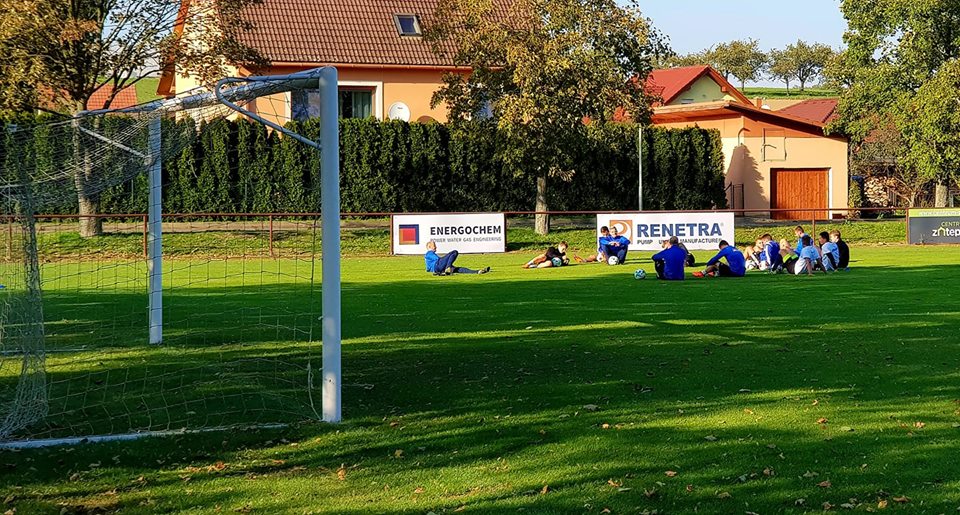 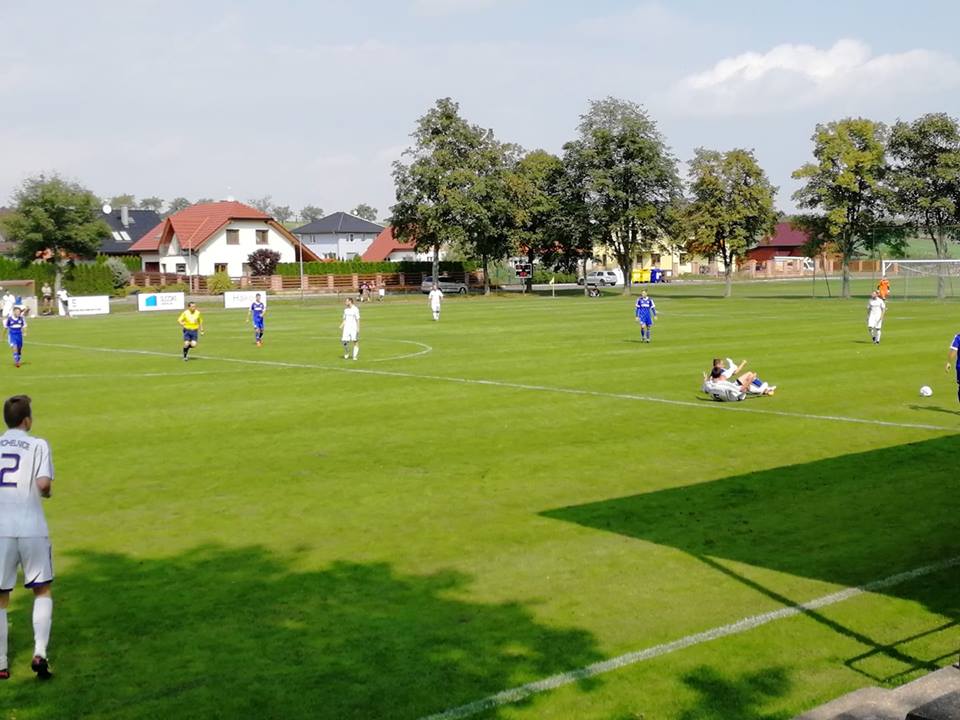 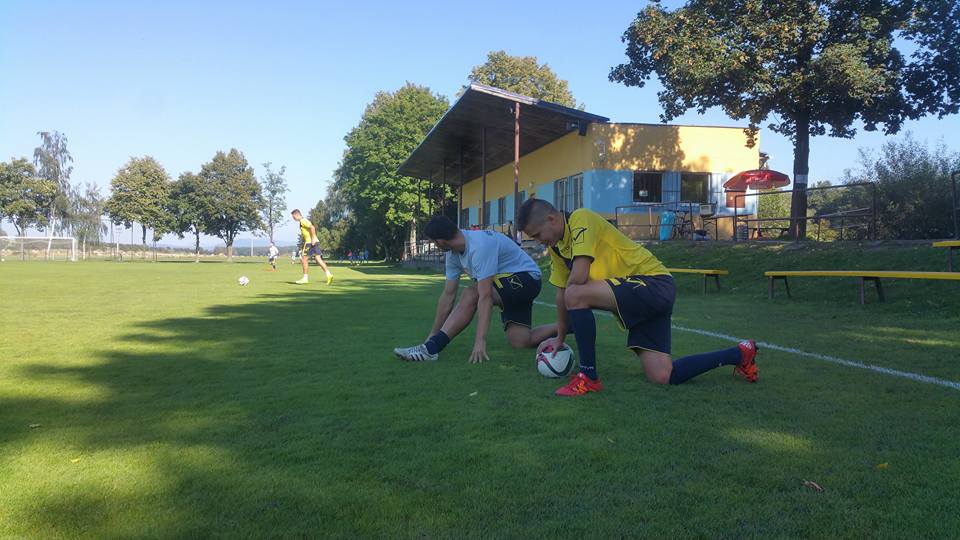 Společné posezení – areál Provodovice(1km od fotbalového hřiště ve Všechovicích)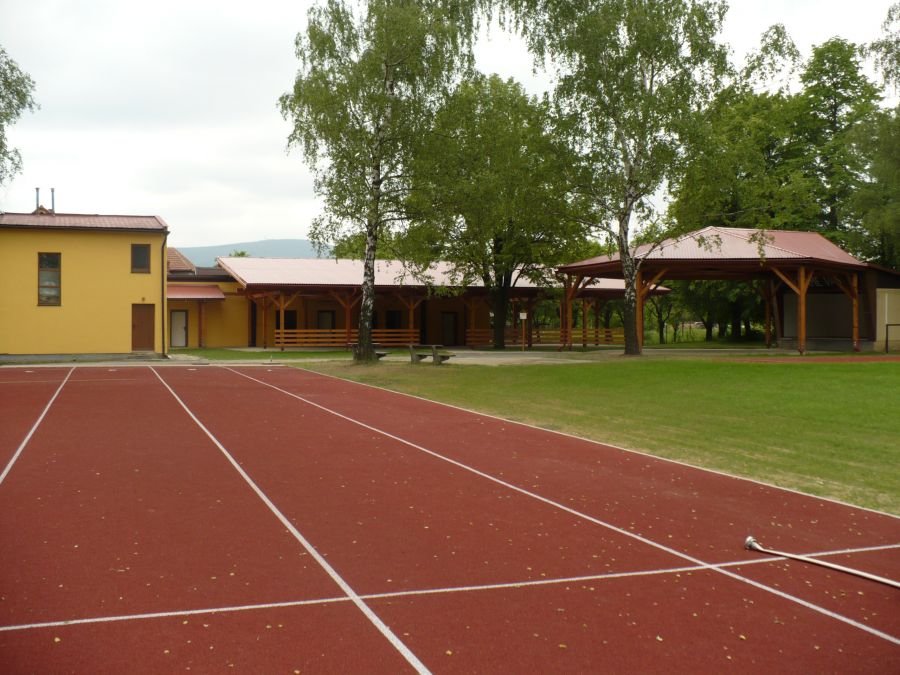 V Přerově dne 7. května 2019